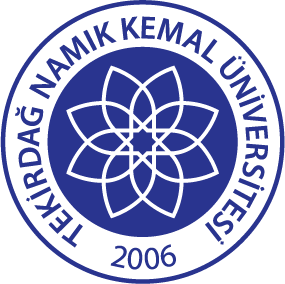 TNKÜAĞIZ VE DİŞ SAĞLIĞIUYGULAMA VE ARAŞTIRMA MERKEZİ  HASTA EĞİTİM KATILIM FORMUDoküman No:EYS-FRM-289TNKÜAĞIZ VE DİŞ SAĞLIĞIUYGULAMA VE ARAŞTIRMA MERKEZİ  HASTA EĞİTİM KATILIM FORMUHazırlama Tarihi:05.01.2022TNKÜAĞIZ VE DİŞ SAĞLIĞIUYGULAMA VE ARAŞTIRMA MERKEZİ  HASTA EĞİTİM KATILIM FORMURevizyon Tarihi:--TNKÜAĞIZ VE DİŞ SAĞLIĞIUYGULAMA VE ARAŞTIRMA MERKEZİ  HASTA EĞİTİM KATILIM FORMURevizyon No:0TNKÜAĞIZ VE DİŞ SAĞLIĞIUYGULAMA VE ARAŞTIRMA MERKEZİ  HASTA EĞİTİM KATILIM FORMUToplam Sayfa Sayısı:2İlgili Birim/Klinikİlgili Birim/Klinik………………………..………………………..……….. Ayı Sonunda Eğitim Verilen Toplam Hasta Sayısı ……………..……….. Ayı Sonunda Eğitim Verilen Toplam Hasta Sayısı ……………..……….. Ayı Sonunda Eğitim Verilen Toplam Hasta Sayısı ……………..……….. Ayı Sonunda Eğitim Verilen Toplam Hasta Sayısı ……………..……….. Ayı Sonunda Eğitim Verilen Toplam Hasta Sayısı ……………..EĞİTİM ALACAK GRUPEĞİTİM ALACAK GRUPEĞİTİM ALACAK GRUPEĞİTİM ALACAK GRUPEĞİTİM ALACAK GRUPEĞİTİM ALACAK GRUPEĞİTİM ALACAK GRUPEĞİTİM ALACAK GRUPEĞİTİM ALACAK GRUPO HAMİLELERO HAMİLELERO HAMİLELERO	İLKÖĞRETİM ÇAĞIO	İLKÖĞRETİM ÇAĞIO	İLKÖĞRETİM ÇAĞIO (Diğer)……………O (Diğer)……………O (Diğer)……………O BEBEKLİ ANNELERO BEBEKLİ ANNELERO BEBEKLİ ANNELERO	ADOLESAN DÖNEMO	ADOLESAN DÖNEMO	ADOLESAN DÖNEMO (Diğer)……………O (Diğer)……………O (Diğer)……………O OKUL ÖNCESİ ÇOCUKLARO OKUL ÖNCESİ ÇOCUKLARO OKUL ÖNCESİ ÇOCUKLARO	YAŞLI BİREYLERO	YAŞLI BİREYLERO	YAŞLI BİREYLERO (Diğer)…………….O (Diğer)…………….O (Diğer)…………….SayıEğitim Veren KişiEğitim Veren KişiHasta Adı SoyadıHasta Adı SoyadıHastalık ÖzetiHastalık ÖzetiEğitim KonusuEğitim Süresi12345678910111213SayıEğitim Veren KişiHasta Adı SoyadıHastalık ÖzetiEğitim KonusuEğitim Süresi141516171819202122232425262728293031